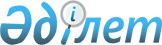 О внесении изменения в решение акима Мунайлинского района от 15 января 2019 года № 1 "Об образовании избирательных участков"Решение акима Мунайлинского района Мангистауской области от 30 декабря 2022 года № 16-ш. Зарегистрировано в Министерстве юстиции Республики Казахстан 30 декабря 2022 года № 31484
      РЕШИЛ:
      1. Внести в решение акима Мунайлинского района от 15 января 2019 года № 1 "Об образовании избирательных участков" (зарегистрировано в Реестре государственной регистрации нормативных правовых актов за № 3777) следующее изменение: 
      приложение к указанному решению изложить в новой редакции согласно приложению, к настоящему решению.
      2. Государственному учреждению "Аппарат акима Мунайлинского района" в установленном законодательством Республики Казахстан порядке обеспечить:
      1) государственную регистрацию настоящего решения в Министерстве юстиции Республики Казахстан;
      2) размещение настоящего решения на интернет-ресурсе акимата Мунайлинского района после его официального опубликования.
      3. Контроль за исполнением настоящего решения возложить на руководителя аппарата акима Мунайлинского района.
      4. Настоящее решение вводится в действие после дня его первого официального опубликования.
      "СОГЛАСОВАНО"
      Мунайлинская районная
      избирательная комиссия Избирательные участки на территории Мунайлинского района
      Избирательный участок № 193
      Место нахождения: cело Мангистау, улица Есмамбета 33А, здание коммунального государственного учреждения "Общеобразовательная школа № 5 имени Шогы Муналулы" отдела образования по Мунайлинскому району Управления образования Мангистауской области.
      Граница: село Мангистау, улица Есмамбета дома № 39, 40, 41, 42, 48, 61, 62, 63, 63А, 63Б, 63В, 63Г, 64, 64А, 64Б, 64В, 64Г, 65, 66, 67, 68, 69, 81, 82, 83, 83А, 84, 85, 85А, 85В, 86, 88, 88А, 88Б, 88В, 88Г, 88Д, 89, 90, 91, 92, 93, 94, 95, 96, 96А, 96Б, 97, 98, улица Онгарбекулы А., дома №1, 2, 3, 4, 5, 6, 7, 8, 9, 10, 11, 12, 13, 14, 15, 16, 17, 18, 19, 20. 
      Избирательный участок № 194
      Место нахождения: село Мангистау, 18 квартал 5, здание коммунального государственного учреждения "Общеобразовательная школа № 1" отдела образования по Мунайлинскому району Управления образования Мангистауской области.
      Граница: село Мангистау, квартал № 22, дома № 1, 2, 3, 4, 5, 6, 7, 8, 9, 10, 11, 12, 13, 14, 15, 16, 17, 18, 19, 20, 21, 22, 23, 24, 25, 26, 27.
      Избирательный участок № 195
      Место нахождения: село Мангистау, улица Есмамбет 33А, здание коммунального государственного учреждения "Общеобразовательная школа № 5 имени Шогы Муналулы" отдела образования по Мунайлинскому району Управления образования Мангистауской области.
      Граница: село Мангистау, все жилые дома кварталов № 1, 2, 3, 4, 5, 6, 7, 8, 9, 10, 11, 12, все жилые дома жилого массива Ак Еспе.
      Избирательный участок № 196
      Место нахождения: село Мангистау, жилой массив Шеркала 468/8, здание коммунального государственного учреждения "Общеобразовательная школа № 11" отдела образования по Мунайлинскому району Управления образования Мангистауской области.
      Граница: село Мангистау, все жилые дома жилого массива Бозжыра, дома жилого массива Шеркала № 1, 2, 3, 4, 5, 6, 7, 8, 9, 10, 11, 12, 13, 14, 15, 16, 17, 18, 19, 20, 21, 22, 23, 24, 25, 26, 27, 28, 29, 30, 31, 32, 33, 34, 35, 36, 37, 38, 39, 40, 41, 42, 43, 44, 45, 46, 47, 48, 49, 50, 51, 52, 53, 54, 55, 56, 57, 58, 59, 60, 61, 62, 63, 64, 65, 66, 67, 68, 69, 70, 71, 72, 73, 74, 75, 76, 77, 78, 79, 80, 81, 82, 83, 84, 85, 86, 87, 88, 89, 90, 91, 92, 93, 94, 95, 96, 97, 98, 99, 100, 101, 102, 103, 104, 105, 106, 107, 108, 109, 110, 111, 112, 113, 114, 115, 116, 117, 118, 119, 120, 121, 122, 123, 124, 125, 126, 127, 128, 129, 130, 131, 132, 133, 134, 135, 136, 137, 138, 139, 140, 141, 142, 143, 144, 145, 146, 147, 148, 149, 150, 151, 152, 153, 154, 155, 156, 157, 158, 159, 160, 161, 162, 163, 164, 165, 166, 167, 168, 169, 170, 171, 172, 173, 174, 175, 176, 177, 178, 179, 180, 181, 182, 183, 184, 185, 186, 187, 188, 189, 190, 191, 192, 193, 194, 195, 196, 197, 198, 199, 200.
      Избирательный участок № 197
      Место нахождения: село Мангистау, жилой массив Бесшокы 448/2, здание коммунального государственного учреждения "Общеобразовательная школа № 8" отдела образования по Мунайлинскому району Управления образования Мангистауской области.
      Граница: село Мангистау, дома жилого массива Бесшокы № 427, 428, 429, 430, 431, 432 ,433, 434, 435, 436, 437, 438, 439, 440, 441, 442, 443, 444, 445, 446, 447, 448, 449, 450, 451, 452, 453, 454, 455, 456, 457, 458, 459, 460, 461, 462, 463, 464, 465, 466, 467, 468, 469, 470, 471, 472, 473, 474, 475, 476, 477, 478, 479, 480, 481, 482, 483, 484, 485, 486, 487, 488, 489, 490, 491, 492, 493, 494, 495, 496, 497, 498, 499, 500, 501, 502, 503, 504, 505, 506, 507, 508, 509, 510, 511, 512, 512, 514, 515, 516, 517, 518, 519, 520, 521, 522, 523, 524, 525, 526, 527, 528, 529, 530, 531, 532, 533, 534, 535, 536, 537, 538, 539, 540, 541, 542, 543, 544, 545, 546, 547, 548, 549, 550, 551, 552, 553, 554, 555, 556, 557, 558, 559, 560, 561, 562, 563, 564, 565, 566, 567, 568, 569, 570, 571, 572, 573, 574, 575, 576, 577, 578, 579, 580, 581, 582, 583, 584, 585, 586, 587, 588, 589, 590, 591, 592, 593, 594, 595, 596, 597, 598, 599, 600, 601, 602, 603, 604, 605, 606, 607, 608, 609, 610, 611, 612, 613, 614, 615, 616, 617, 618, 619, 620, 621, 622, 623, 624, 625, 626, 627, 628, 629, 630, 631, 632, 633, 634, 635, 636, 637, 638, 639, 640, 641, 642, 643, 644, 645, 646, 647, 648, 649, 650, 651, 652, 653, 654, 655, 656, 657, 658, 659, 660, 661, 662, 663, 664, 665, 666, 667, 668, 669, 670, 671, 672, 673, 674, 675, 676, 677, 678, 679, 680, 681, 682, 683, 684, 685, 686, 687, 688, 689, 690, 691, 692, 693, 694, 695, 696, 697, 698, 699, 700, 701, 702, 703, 704, 705, 706, 707, 708, 709, 710, 711, 712, 713, 714, 715, 716, 717, 718, 719, 720, 721, 722, 723, 724, 725, 726, 727, 728, 729, 730, 731, 732, 733, 734, 735, 736, 737, 738, 739, 740, 741, 742, 743, 744, 745, 746, 747, 748, 749, 750, 751, 752, 753, 754, 755, 756, 757, 758, 759, 760, 761, 762, 763, 764, 765, 766, 767, 768, 769, 770, 771, 772, 773, 774, 775, 776, 777, 778, 779, 780, 781, 782, 783, 784, 785, 786, 787, 788, 789, 790, 791, 792, 793, 794, 795, 796, 797, 798, 799, 800, 801, 802, 803, 804, 805, 806, 807, 808, 809, 810, 811, 812, 813, 814, 815, 816, 817, 818, 819, 820, 821, 822, 823, 824, 825, 826, 827, 828, 829, 830, 831, 832, 833, 834, 835, 836, 837, 838, 839, 840, 841, 842, 843, 844, 845, 846, 847, 848, 849, 850, 851, 852, 853, 854, 855, 856, 857, 858, 859, 860, 861, 862, 863, 864, 865, 866, 867, 868, 869, 870, 871, 872, 873, 874, 875, 876, 877, 878, 879, 880, 881, 882, 883.
      Избирательный участок № 198
      Место нахождения: село Баянды, жилой массив Баянды-3 555, здание коммунального государственного учреждения "Общеобразовательная школа № 3" отдела образования по Мунайлинскому району Управления образования Мангистауской области.
      Граница: село Баянды, все жилые дома жилых массивов Баянды-1, Баянды-2, населенных пунктов Большой Емир, Малый Емир, Куйулыс, железнодорожного разъезда № 16.
      Избирательный участок № 199
      Место нахождения: сельский округ Атамекен, село Атамекен, жилой массив Каламкас 800, здание коммунального государственного учреждения "Общеобразовательная школа № 7" отдела образования по Мунайлинскому району Управления образования Мангистауской области.
      Граница: село Атамекен, все жилые дома жилого массива Туган ел.
      Избирательный участок № 200
      Место нахождения: сельский округ Атамекен, село Атамекен, жилой массив Жалын 495/6, здание коммунального государственного учреждения "Общеобразовательная школа № 12" отдела образования по Мунайлинскому району Управления образования Мангистауской области.
      Граница: село Атамекен, все жилые дома жилого массива Арман, все жилые дома улиц Бейбитшилик, Райхан, Рауан, Акикат, Ыкылас жилого массива Арай.
      Избирательный участок № 201
      Место нахождения: сельский округ Атамекен, село Атамекен, жилой массив Жалын 495/12, здание коммунального государственного учреждения "Казахский национальный школа-лицей имени Ы.Алтынсарина" отдела образования по Мунайлинскому району Управления образования Мангистауской области.
      Граница: село Атамекен, все жилые дома улиц № 3,4,5,6,7,8,9 жилого массива Каламкас.
      Избирательный участок № 202
      Место нахождения: сельский округ Атамекен, село Атамекен, жилой массив Каламкас 800, здание коммунального государственного учреждения "Общеобразовательная школа № 7" отдела образования по Мунайлинскому району Управления образования Мангистауской области.
      Граница: село Атамекен, все жилые дома жилого массива Коктем, все жилые дома улиц Жадыра, Акжелкен, Темирказык, Оркен, Самал, Шапагат жилого массива Болашак.
      Избирательный участок № 203
      Место нахождения: сельский округ Баскудык, село Баскудык, жилой массив Алау, улица Барыс 60, здание коммунального государственного учреждения "Общеобразовательная школа № 9" отдела образования по Мунайлинскому району Управления образования Мангистауской области.
      Граница: село Баскудык, все жилые дома улиц Рауан, Жазира, Жетису, Нурсат, Шугыла, Шаттык, Оркен, Байтерек, Бейбитшилик, Сункар, Жигер, Енбекши, Арай жилого массива Маржан.
      Избирательный участок № 204
      Место нахождения: Мангистауская область, город Ақтау, № 9 промышленная зона 42, здание коммунального государственного учреждения "Общеобразовательная школа № 14" отдела образования по Мунайлинскому району Управления образования Мангистауской области.
      Граница: сельский округ Баскудык, все дома жилого массива Болашак.
      Избирательный участок № 205
      Место нахождения: сельский округ Баскудык, село Баскудык, жилой массив Жана Коныс, улица Маната 271, здание коммунального государственного учреждения "Общеобразовательная школа № 14" отдела образования по Мунайлинскому району Управления образования Мангистауской области.
      Граница: село Баскудык, все жилые дома улиц Жадыра, Шапагат, Мирас, Маусым, Темирказык, Саура, Гулмайса, Балауса, Арман, Кызгалдак, Думан, Алау, Отпан, Жана курылыс, Инжу жилого массива Жана коныс. 
      Избирательный участок № 206
      Место нахождения: сельский округ Баскудык, село Баскудык, жилой массив Самал, улица Шеркала 6, здание коммунального государственного учреждения "Детско-юношеская спортивная школа сельского округа Баскудык Мунайлинского района" Управления физической культуры и спорта Мангистауской области.
      Граница: село Баскудык, все жилые дома жилого массива Рахат.
      Избирательный участок № 207
      Место нахождения: сельский округ Кызылтобе, село Кызылтобе, улица Желтоксан 30, здание коммунального государственного учреждения "Общеобразовательная школа № 2" отдела образования по Мунайлинскому району Управления образования Мангистауской области.
      Граница: село Кызылтобе, все жилые дома населенного пункта Бирлик, Ынтымак, все жилые дома улиц Жаналык, Маусым, Желтоксан, Уалиханова, Абай.
      Избирательный участок № 208
      Место нахождения: сельский округ Кызылтобе, село Кызылтобе, улица Желтоксан 30, здание коммунального государственного учреждения "Общеобразовательная школа № 2" отдела образования по Мунайлинскому району Управления образования Мангистауской области.
      Граница: село Кызылтобе, все жилые дома улиц Ауезова, Маметова, Молдагулова, Сагыныш, Иманова.
      Избирательный участок № 209
      Место нахождения: сельский округ Кызылтобе, село Кызылтобе, улица Желтоксан 30, здание коммунального государственного учреждения "Кызылтобе лицей" отдела образования по Мунайлинскому району Управления образования Мангистауской области.
      Граница: село Кызылтобе, все жилые дома улиц Атамекен, Жамбыл, Арай, Наурыз, Мереке, Болашак, Достык, Туркестан.
      Избирательный участок № 210
      Место нахождения: сельский округ Кызылтобе, село Кызылтобе, улица Балауса, 9 квартал 26/6, здание коммунального государственного учреждения "Школа-гимназия № 13" отдела образования по Мунайлинскому району Управления образования Мангистауской области.
      Граница: село Кызылтобе, все жилые дома улиц Кубыла, Балауса, Мынбаев, Есир, Нурым, Шабай, Алшын, Косымбаев, Матжан, Кулбарак. 
      Избирательный участок № 211
      Место нахождения: сельский округ Кызылтобе, село Кызылтобе, жилой массив Кызылтобе-2 756/3, здание коммунального государственного учреждения "Общеобразовательная школа № 6" отдела образования по Мунайлинскому району Управления образования Мангистауской области.
      Граница: село Кызылтобе, дома жилого массива Кызылтобе-2 №1, 2, 3, 4, 5, 6, 7, 8, 9, 10, 11, 12, 13, 14, 15, 16, 17, 18, 19, 20, 21, 22, 23, 24, 25, 26, 27, 28, 29, 30, 31, 32, 33, 34, 35, 36, 37, 38, 39, 40, 41, 42, 43, 44, 45, 46, 47, 48, 49, 50, 51, 52, 53, 54, 55, 56, 57, 58, 59, 60, 61, 62, 63, 64, 65, 66, 67, 68, 69, 70, 71, 72, 73, 74, 75, 76, 77, 78, 79, 80, 81, 82, 83, 84, 85, 86, 87, 88, 89, 90, 91, 92, 93, 94, 95, 96, 97, 98, 99, 100, 101, 102, 103, 104, 105, 106, 107, 108, 109, 110, 111, 112, 113, 114, 115, 116, 117, 118, 119, 120, 121, 122, 123, 124, 125, 126, 127, 128, 129, 130, 131, 132, 133, 134, 135, 136, 137, 138, 139, 140, 141, 142, 143, 144, 145, 146, 147, 148, 149, 150, 151, 152, 153, 154, 155, 156, 157, 158, 159, 160, 161, 162, 163, 164, 165, 166, 167, 168, 169, 170, 171, 172, 173, 174, 175, 176, 177, 178, 179, 180, 181, 182, 183, 184, 185, 186, 187, 188, 189, 190, 191, 192, 193, 194, 195, 196, 197, 198, 199, 200, 201, 202, 203, 204, 205, 206, 207, 208, 209, 210, 211, 212, 213, 214, 215, 216, 217, 218, 219, 220, 221, 222, 223, 224, 225, 226, 227, 228, 229, 230, 231, 232, 233, 234, 235, 236, 237, 238, 239, 240, 241, 242, 243, 244, 245, 246, 247, 248, 249, 250, 251, 252, 253, 254, 255, 256, 257, 258, 259, 260, 261, 262, 263, 264, 265, 266, 267, 268, 269, 270, 271, 272, 273, 274, 275, 276, 277, 278, 279, 280, 281, 282, 283, 284, 285, 286, 287, 288, 289, 290, 291, 292, 293, 294, 295, 296, 297, 298, 299, 300, 301, 302, 303, 304, 305, 306, 307, 308, 309, 310, 311, 312, 313, 314, 315, 316, 317, 318, 319, 320, 321, 322, 323, 324, 325, 326, 327, 328, 329, 330, 331, 332, 333, 334, 335, 336, 337, 338, 339, 340, 341, 342, 343, 344, 345, 346, 347, 348, 349, 350, 351, 352, 353, 354, 355, 356, 357, 358, 359, 360, 361, 362, 363, 364, 365, 366, 367, 368, 369, 370, 371, 372, 373, 374, 375, 376, 377, 378, 379, 380, 381, 382, 383, 384, 385, 386, 387, 388, 389, 390, 391, 392, 393, 394, 395, 396, 397, 398, 399, 400, 401, 402, 403, 404, 405, 406, 407, 408, 409, 410, 411, 412, 413, 414, 415, 416, 417, 418, 419, 420, 421, 422, 423, 424, 425, 426, 427, 428, 429, 430, 431, 432, 433, 434, 435, 436, 437, 438, 439, 440, 441, 442, 443, 444, 445, 446, 447, 448, 449, 450, 451, 452, 453, 454, 455, 456, 457, 458, 459, 460, 461, 462, 463, 464, 465, 466, 467, 468, 469, 470, 471, 472, 473, 474, 475, 476, 477, 478, 479, 480, 481, 482, 483, 484, 485, 486, 487, 488, 489, 490, 491, 492, 493, 494, 495, 496, 497, 498, 499, 500, 501, 502, 503, 504, 505, 506, 507, 508, 509, 510, 511, 512, 512, 514, 515, 516, 517, 518, 519, 520, 521, 522, 523, 524, 525, 526, 527, 528, 529, 530, 531, 532, 533, 534, 535, 536, 537, 538, 539, 540, 541, 542, 543, 544, 545, 546, 547, 548, 549, 550, 551, 552, 553, 554, 555, 556, 557, 558, 559, 560, 561, 562, 563, 564, 565, 566, 567, 568, 569, 570, 571, 572, 573, 574, 575, 576, 577, 578, 579, 580, 581, 582, 583, 584, 585, 586, 587, 588, 589, 590, 591, 592, 593, 594, 595, 596, 597, 598, 599, 600, 601, 602, 603, 604, 605, 606, 607, 608, 609, 610, 611, 612, 613, 614, 615, 616, 617, 618, 619, 620, 621, 622, 623, 624, 625, 626, 627, 628, 629, 630, 631, 632, 633, 634, 635, 636, 637, 638, 639, 640, 641, 642, 643, 644, 645, 646, 647, 648, 649, 650, 651, 652, 653, 654, 655, 656, 657, 658, 659, 660, 661, 662, 663, 664, 665, 666, 667, 668, 669, 670, 671, 672, 673, 674, 675, 676, 677, 678, 679, 680, 681, 682, 683, 684, 685, 686, 687, 688, 689, 690, 691, 692, 693, 694, 695, 696, 697, 698, 699, 700, 701, 702, 703, 704, 705, 706, 707, 708, 709, 710, 711, 712, 713, 714, 715, 716, 717, 718, 719, 720, 721, 722, 723, 724, 725, 726, 727, 728, 729, 730, 731, 732, 733, 734, 735, 736, 737, 738, 739, 740, 741, 742, 743, 744, 745, 746, 747, 748, 749, 750, 751, 752, 753, 754, 755, 756, 757, 758, 759, 760, 761, 762, 763, 764, 765, 766, 767, 768, 769, 770, 771, 772, 773, 774, 775, 776, 777, 778, 779, 780, 781, 782, 783, 784, 785, 786, 787, 788, 789, 790, 791, 792, 793, 794, 795, 796, 797, 798, 799, 800, 801, 802, 803, 804, 805, 806, 807, 808, 809, 810, 811, 812, 813, 814, 815, 816, 817, 818, 819, 820, 821, 822, 823, 824, 825, 826, 827, 828, 829, 830, 831, 832, 833, 834, 835, 836, 837, 838, 839, 840, 841, 842, 843, 844, 845, 846, 847, 848, 849, 850, 851, 852, 853, 854, 855, 856, 857, 858, 859, 860, 861, 862, 863, 864, 865, 866, 867, 868, 869, 870, 871, 872, 873, 874, 875, 876, 877, 878, 879, 880, 881, 882, 883, 884, 885.
      Избирательный участок № 212
      Место нахождения: сельский округ Даулет, село Даулет, жилой массив Жана Даулет 125/3, здание коммунального государственного учреждения "Общеобразовательная школа № 4" отдела образования по Мунайлинскому району Управления образования Мангистауской области.
      Граница: сельский округ Даулет, все жилые дома жилого массива Жана Даулет.
      Избирательный участок № 213
      Место нахождения: сельский округ Даулет, село Даулет, квартал 24, 55/1, здание коммунального государственного учреждения "Детско-юношеская спортивная школа сельского округа Даулет Мунайлинского района" Управления физической культуры и спорта Мангистауской области.
      Граница: сельский округ Даулет, все жилые дома села Даулет.
      Избирательный участок № 214
      Место нахождения: сельский округ Батыр, село Батыр, микрорайон Емир, улица № 6 44А, здание коммунального государственного учреждения "Общеобразовательная школа № 10" отдела образования по Мунайлинскому району Управления образования Мангистауской области.
      Граница: сельский округ Батыр, все дома микрорайонов Емир, Хазар.
      Избирательный участок № 215
      Место нахождения: село Мангистау, жилой массив Шеркала 468/8, здание коммунального государственного учреждения "Общеобразовательная школа № 11" отдела образования по Мунайлинскому району Управления образования Мангистауской области.
      Граница: село Мангистау, дома жилого массива Шеркала № 201, 202, 203, 204, 205, 206, 207, 208, 209, 210, 211, 212, 213, 214, 215, 216, 217, 218, 219, 220, 221, 222, 223, 224, 225, 226, 227, 228, 229, 230, 231, 232, 233, 234, 235, 236, 237, 238, 239, 240, 241, 242, 243, 244, 245, 246, 247, 248, 249, 250, 251, 252, 253, 254, 255, 256, 257, 258, 259, 260, 261, 262, 263, 264, 265, 266, 267, 268, 269, 270, 271, 272, 273, 274, 275, 276, 277, 278, 279, 280, 281, 282, 283, 284, 285, 286, 287, 288, 289, 290, 291, 292, 293, 294, 295, 296, 297, 298, 299, 300, 301, 302, 303, 304, 305, 306, 307, 308, 309, 310, 311, 312, 313, 314, 315, 316, 317, 318, 319, 320, 321, 322, 323, 324, 325, 326, 327, 328, 329, 330, 331, 332, 333, 334, 335, 336, 337, 338, 339, 340, 341, 342, 343, 344, 345, 346, 347, 348, 349, 350, 351, 352, 353, 354, 355, 356, 357, 358, 359, 360, 361, 362, 363, 364, 365, 366, 367, 368, 369, 370, 371, 372, 373, 374, 375, 376, 377, 378, 379, 380, 381, 382, 383, 384, 385, 386, 387, 388, 389, 390, 391, 392, 393, 394, 395, 396, 397, 398, 399, 400, 401, 402, 403, 404, 405, 406, 407, 408, 409, 410, 411, 412, 413, 414, 415, 416, 417, 418, 419, 420, 421, 422, 423, 424, 425, 426, 427, 428, 429, 430, 431, 432, 433, 434, 435, 436, 437, 438, 439, 440, 441, 442, 443, 444, 445, 446, 447, 448, 449, 450, 451, 452, 453, 454, 455, 456, 457, 458, 459, 460, 461, 462, 463, 464, 465, 466, 467, 468, 469, 470, 471, 472, 473, 474, 475, 476, 477, 478, 479, 480, 481, 482, 483, 484, 485, 486, 487, 488, 489, 490, 491, 492, 493, 494, 495, 496, 497, 498, 499, 500, 501, 502, 503, 504, 505, 506, 507, 508, 509, 510, 511, 512, 512, 514, 515, 516, 517, 518, 519, 520, 521, 522, 523, 524, 525, 526, 527, 528, 529, 530, 531, 532, 533, 534, 535, 536, 537, 538, 539, 540, 541, 542, 543, 544, 545, 546, 547, 548, 549, 550, 551, 552, 553, 554, 555, 556, 557, 558, 559, 560, 561, 562, 563, 564, 565, 566, 567, 568, 569, 570, 571, 572, 573, 574, 575, 576, 577, 578, 579, 580, 581, 582, 583, 584, 585, 586, 587, 588, 589, 590, 591, 592, 593, 594, 595, 596, 597, 598, 599, 600, 601, 602, 603, 604, 605, 606, 607, 608, 609, 610, 611, 612, 613, 614, 615, 616, 617, 618, 619, 620, 621, 622, 623, 624, 625, 626, 627, 628, 629, 630, 631, 632, 633, 634, 635, 636, 637, 638, 639, 640, 641, 642, 643, 644, 645, 646, 647, 648, 649, 650, 651, 652, 653, 654, 655, 656, 657, 658, 659, 660, 661, 662, 663, 664, 665, 666, 667, 668, 669, 670, 671, 672, 673, 674, 675, 676, 677, 678, 679, 680, 681, 682, 683, 684, 685, 686, 687, 688, 689, 690, 691, 692, 693, 694, 695, 696, 697, 698, 699, 700, 701, 702, 703, 704, 705, 706, 707, 708, 709, 710, 711, 712, 713, 714, 715, 716, 717, 718, 719, 720, 721, 722, 723, 724, 725, 726, 727, 728, 729, 730, 731, 732, 733, 734, 735, 736, 737, 738, 739, 740, 741, 742, 743, 744, 745, 746, 747, 748, 749, 750, 751, 752, 753, 754, 755, 756, 757, 758, 759, 760, 761, 762, 763, 764, 765, 766, 767, 768, 769, 770, 771, 772, 773, 774, 775, 776, 777, 778, 779, 780, 781, 782, 783, 784, 785, 786, 787, 788, 789, 790, 791, 792, 793, 794, 795, 796, 797, 798, 799, 800, 801, 802, 803, 804, 805, 806, 807, 808, 809, 810, 811, 812, 813, 814, 815, 816, 817, 818, 819, 820, 821, 822, 823, 824, 825, 826, 827, 828, 829, 830, 831, 832, 833, 834, 835, 836, 837, 838, 839, 840, 841, 842, 843, 844, 845, 846, 847, 848, 849, 850, 851, 852, 853, 854, 855, 856, 857, 858, 859, 860, 861, 862, 863, 864, 865, 866, 867, 868, 869, 870, 871, 872, 873, 874, 875, 876, 877, 878, 879, 880, 881, 882, 883.
      Избирательный участок № 216
      Место нахождения: сельский округ Атамекен, село Атамекен, жилой массив Жалын 495/6, здание коммунального государственного учреждения "Общеобразовательная школа № 12" отдела образования по Мунайлинскому району Управления образования Мангистауской области.
      Граница: село Атамекен, все жилые дома жилого массива Атамекен.
      Избирательный участок № 217
      Место нахождения: сельский округ Атамекен, село Атамекен, жилой массив Жалын 495/6, здание коммунального государственного учреждения "Общеобразовательная школа № 12" отдела образования по Мунайлинскому району Управления образования Мангистауской области.
      Граница: село Атамекен, все жилые дома жилого массива Жалын, улиц Кызгалдак, Гульмайса, Достык жилого массива Арай
      Избирательный участок № 218
      Место нахождения: сельский округ Баскудык, село Баскудык, жилой массив Алау, улица Барыс 60, здание коммунального государственного учреждения "Общеобразовательная школа № 9" отдела образования по Мунайлинскому району Управления образования Мангистауской области.
      Граница: сельский округ Баскудык, все дома жилого массива Алау.
      Избирательный участок № 219
      Место нахождения: село Мангистау, жилой массив Бесшоқы 448/2, здание коммунального государственного учреждения "Общеобразовательная школа № 8" отдела образования по Мунайлинскому району Управления образования Мангистауской области.
      Граница: село Мангистау, дома жилого массива Бесшокы № 884, 885, 886, 887, 888, 889, 890, 891, 892, 893, 894, 895, 896, 897, 898, 899, 900, 901, 902, 903, 904, 905, 906, 907, 908, 909, 910, 911, 912, 913, 914, 915, 916, 917, 918, 919, 920, 921, 922, 923, 924, 925, 926, 927, 928, 929, 930, 931, 932, 933, 934, 935, 936, 937, 938, 939, 940, 941, 942, 943, 944, 945, 946, 947, 948, 949, 950, 951, 952, 953, 954, 955, 956, 957, 958, 959, 960, 961, 962, 963, 964, 965, 966, 967, 968, 969, 970, 971, 972, 973, 974, 975, 976, 977, 978, 979, 980, 981, 982, 983, 984, 985, 986, 987, 988, 989, 990, 991, 992, 993, 994, 995, 996, 997, 998, 999, 1000, 1001, 1002, 1003, 1004, 1005, 1006, 1007, 1008, 1009, 1010, 1011, 1012, 1013, 1014, 1015, 1016, 1017, 1018, 1019, 1020, 1021, 1022, 1023, 1024, 1025, 1026, 1027, 1028, 1029, 1030, 1031, 1032, 1033, 1034, 1035, 1036, 1037, 1038, 1039, 1040, 1041, 1042, 1043, 1044, 1045, 1046, 1047, 1048, 1049, 1050, 1051, 1052, 1053, 1054, 1055, 1056, 1057, 1058, 1059, 1060, 1061, 1062, 1063, 1064, 1065, 1066, 1067, 1068, 1069, 1070, 1071, 1072, 1073, 1074, 1075, 1076, 1077, 1078, 1079, 1080, 1081, 1082, 1083, 1084, 1085, 1086, 1087, 1088, 1089, 1090, 1091, 1092, 1093, 1094, 1095, 1096, 1097, 1098, 1099, 1100, 1101, 1102, 1103, 1104, 1105, 1106, 1107, 1108, 1109, 1110, 1111, 1112, 1113, 1114, 1115, 1116, 1117, 1118, 1119, 1120, 1121, 1122, 1123, 1124, 1125, 1126, 1127, 1128, 1129, 1130, 1131, 1132, 1133, 1134, 1135, 1136, 1137, 1138, 1139, 1140, 1141, 1142, 1143, 1144, 1145, 1146, 1147, 1148, 1149, 1150, 1151, 1152, 1153, 1154, 1155, 1156, 1157, 1158, 1159, 1160, 1161, 1162, 1163, 1164, 1165, 1166, 1167, 1168, 1169, 1170, 1171, 1172, 1173, 1174, 1175, 1176, 1177, 1178, 1179, 1180, 1181, 1182, 1183, 1184, 1185, 1186, 1187, 1188, 1189, 1190, 1191, 1192, 1193, 1194, 1195, 1196, 1197, 1198, 1199, 1200, 1201, 1202, 1203, 1204, 1205, 1206, 1207, 1208, 1209, 1210, 1211, 1212, 1213, 1214, 1215, 1216, 1217, 1218, 1219, 1220, 1221, 1222, 1223, 1224, 1225, 1226, 1227, 1228, 1229, 1230, 1231, 1232, 1233, 1234, 1235, 1236, 1237, 1238, 1239, 1240, 1241, 1242, 1243, 1244, 1245, 1246, 1247, 1248, 1249, 1250, 1251, 1252, 1253, 1254, 1255, 1256, 1257, 1258, 1259, 1260, 1261, 1262, 1263, 1264, 1265, 1266, 1267, 1268, 1269, 1270, 1271, 1272, 1273, 1274, 1275, 1276, 1277, 1278, 1279, 1280, 1281, 1282, 1283, 1284, 1285, 1286, 1287, 1288, 1289, 1290, 1291, 1292, 1293, 1294, 1295, 1296, 1297, 1298, 1299, 1300, 1301, 1302, 1303, 1304, 1305, 1306, 1307, 1308, 1309, 1310, 1311, 1312, 1313, 1314, 1315, 1316, 1317, 1318, 1319, 1320.
      Избирательный участок № 220
      Место нахождения: сельский округ Кызылтобе, село Кызылтобе, жилой массив Кызылтобе-2 756/3, здание коммунального государственного учреждения "Общеобразовательная школа № 6" отдела образования по Мунайлинскому району Управления образования Мангистауской области.
      Граница: село Кызылтобе, дома жилого массива Кызылтобе-2 № 886, 886, 887, 888, 889, 890, 891, 892, 893, 894, 895, 896, 897, 898, 899, 900, 901, 902, 903, 904, 905, 906, 907, 908, 909, 910, 911, 912, 913, 914, 915, 916, 917, 918, 919, 920, 921, 922, 923, 924, 925, 926, 927, 928, 929, 930, 931, 932, 933, 934, 935, 936, 937, 938, 939, 940, 941, 942, 943, 944, 945, 946, 947, 948, 949, 950, 951, 952, 953, 954, 955, 956, 957, 958, 959, 960, 961, 962, 963, 964, 965, 966, 967, 968, 969, 970, 971, 972, 973, 974, 975, 976, 977, 978, 979, 980, 981, 982, 983, 984, 985, 986, 987, 988, 989, 990, 991, 992, 993, 994, 995, 996, 997, 998, 999, 1000, 1001, 1002, 1003, 1004, 1005, 1006, 1007, 1008, 1009, 1010, 1011, 1012, 1013, 1014, 1015, 1016, 1017, 1018, 1019, 1020, 1021, 1022, 1023, 1024, 1025, 1026, 1027, 1028, 1029, 1030, 1031, 1032, 1033, 1034, 1035, 1036, 1037, 1038, 1039, 1040, 1041, 1042, 1043, 1044, 1045, 1046, 1047, 1048, 1049, 1050, 1051, 1052, 1053, 1054, 1055, 1056, 1057, 1058, 1059, 1060, 1061, 1062, 1063, 1064, 1065, 1066, 1067, 1068, 1069, 1070, 1071, 1072, 1073, 1074, 1075, 1076, 1077, 1078, 1079, 1080, 1081, 1082, 1083, 1084, 1085, 1086, 1087, 1088, 1089, 1090, 1091, 1092, 1093, 1094, 1095, 1096, 1097, 1098, 1099, 1100, 1101, 1102, 1103, 1104, 1105, 1106, 1107, 1108, 1109, 1110, 1111, 1112, 1113, 1114, 1115, 1116, 1117, 1118, 1119, 1120, 1121, 1122, 1123, 1124, 1125, 1126, 1127, 1128, 1129, 1130, 1131, 1132, 1133, 1134, 1135, 1136, 1137, 1138, 1139, 1140, 1141, 1142, 1143, 1144, 1145, 1146, 1147, 1148, 1149, 1150, 1151, 1152, 1153, 1154, 1155, 1156, 1157, 1158, 1159, 1160, 1161, 1162, 1163, 1164, 1165, 1166, 1167, 1168, 1169, 1170, 1171, 1172, 1173, 1174, 1175, 1176, 1177, 1178, 1179, 1180, 1181, 1182, 1183, 1184, 1185, 1186, 1187, 1188, 1189, 1190, 1191, 1192, 1193, 1194, 1195, 1196, 1197, 1198, 1199, 1200, 1201, 1202, 1203, 1204, 1205, 1206, 1207, 1208, 1209, 1210, 1211, 1212, 1213, 1214, 1215, 1216, 1217, 1218, 1219, 1220, 1221, 1222, 1223, 1224, 1225, 1226, 1227, 1228, 1229, 1230, 1231, 1232, 1233, 1234, 1235, 1236, 1237, 1238, 1239, 1240, 1241, 1242, 1243, 1244, 1245, 1246, 1247, 1248, 1249, 1250, 1251, 1252, 1253, 1254, 1255, 1256, 1257, 1258, 1259, 1260, 1261, 1262, 1263, 1264, 1265, 1266, 1267, 1268, 1269, 1270, 1271, 1272, 1273, 1274, 1275, 1276, 1277, 1278, 1279, 1280, 1281, 1282, 1283, 1284, 1285, 1286, 1287, 1288, 1289, 1290, 1291, 1292, 1293, 1294, 1295, 1296, 1297, 1298, 1299, 1300, 1301, 1302, 1303, 1304, 1305, 1306, 1307, 1308, 1309, 1310, 1311, 1312, 1313, 1314, 1315, 1316, 1317, 1318, 1319, 1320, 1321, 1322, 1323, 1324, 1325, 1326, 1327, 1328, 1329, 1330, 1331, 1332, 1333, 1334, 1335, 1336, 1337, 1338, 1339, 1340, 1341, 1342, 1343, 1344, 1345, 1346, 1347, 1348, 1349, 1350, 1351, 1352, 1353, 1354, 1355, 1356, 1357, 1358, 1359, 1360, 1361, 1362, 1363, 1364, 1365, 1366, 1367, 1368, 1369, 1370, 1371, 1372, 1373, 1374, 1375, 1376, 1377, 1378, 1379, 1380, 1381, 1382, 1383, 1384, 1385, 1386, 1387, 1388, 1389, 1390, 1391, 1392, 1393, 1394, 1395, 1396, 1397, 1398, 1399, 1400, 1401, 1402, 1403, 1404, 1405, 1406, 1407, 1408, 1409, 1410, 1411, 1412, 1413, 1414, 1415, 1416, 1417, 1418, 1419, 1420, 1421, 1422, 1423, 1424, 1425, 1426, 1427, 1428, 1429, 1430, 1431, 1432, 1433, 1434, 1435, 1436, 1437, 1438, 1439, 1440, 1441, 1442, 1443, 1444, 1445, 1446, 1447, 1448, 1449, 1450, 1451, 1452, 1453, 1454, 1455, 1456, 1457, 1458, 1459, 1460, 1461, 1462, 1463, 1464, 1465, 1466, 1467, 1468, 1469, 1470, 1471, 1472, 1473, 1474, 1475, 1476, 1477, 1478, 1479, 1480, 1481, 1482, 1483, 1484, 1485, 1486, 1487, 1488, 1489, 1490, 1491, 1492, 1493, 1494, 1495, 1496, 1497, 1498, 1499, 1500, 1501, 1502, 1503, 1504, 1505, 1506, 1507, 1508, 1509, 1510, 1511, 1512, 1512, 1514, 1515, 1516, 1517, 1518, 1519, 1520, 1521, 1522, 1523, 1524, 1525, 1526, 1527, 1528, 1529, 1530, 1531, 1532, 1533, 1534, 1535, 1536, 1537, 1538, 1539, 1540, 1541, 1542, 1543, 1544, 1545, 1546, 1547, 1548, 1549, 1550, 1551, 1552, 1553, 1554, 1555, 1556, 1557, 1558, 1559, 1560, 1561, 1562, 1563, 1564, 1565, 1566, 1567, 1568, 1569, 1570, 1571, 1572, 1573, 1574, 1575, 1576, 1577, 1578, 1579, 1580, 1581, 1582, 1583, 1584, 1585, 1586, 1587, 1588, 1589, 1590, 1591, 1592, 1593, 1594, 1595, 1596, 1597, 1598, 1599, 1600, 1601, 1602, 1603, 1604, 1605, 1606, 1607, 1608, 1609, 1610, 1611, 1612, 1613, 1614, 1615, 1616, 1617, 1618, 1619, 1620, 1621, 1622, 1623, 1624.
      Избирательный участок № 221 
      Место нахождения: сельский округ Кызылтобе, село Кызылтобе, улица Балауса, квартал 9 26/6, здание коммунального государственного учреждения "Школа-гимназия № 13" отдела образования по Мунайлинскому району Управления образования Мангистауской области.
      Граница: село Кызылтобе, дома жилого массива Кызылтобе-2 № 1625, 1626, 1627, 1628, 1629, 1630, 1631, 1632, 1633, 1634, 1635, 1636, 1637, 1638, 1639, 1640, 1641, 1642, 1643, 1644, 1645, 1646, 1647, 1648, 1649, 1650, 1651, 1652, 1653, 1654, 1655, 1656, 1657, 1658, 1659, 1660, 1661, 1662, 1663, 1664, 1665, 1666, 1667, 1668, 1669, 1670, 1671, 1672, 1673, 1674, 1675, 1676, 1677, 1678, 1679, 1680, 1681, 1682, 1683, 1684, 1685, 1686, 1687, 1688, 1689, 1690, 1691, 1692, 1693, 1694, 1695, 1696, 1697, 1698, 1699, 1700, 1701, 1702, 1703, 1704, 1705, 1706, 1707, 1708, 1709, 1710, 1711, 1712, 1713, 1714, 1715, 1716, 1717, 1718, 1719, 1720, 1721, 1722, 1723, 1724, 1725, 1726, 1727, 1728, 1729, 1730, 1731, 1732, 1733, 1734, 1735, 1736, 1737, 1738, 1739, 1740, 1741, 1742, 1743, 1744, 1745, 1746, 1747, 1748, 1749, 1750, 1751, 1752, 1753, 1754, 1755, 1756, 1757, 1758, 1759, 1760, 1761, 1762, 1763, 1764, 1765, 1766, 1767, 1768, 1769, 1770, 1771, 1772, 1773, 1774, 1775, 1776, 1777, 1778, 1779, 1780, 1781, 1782, 1783, 1784, 1785, 1786, 1787, 1788, 1789, 1790, 1791, 1792, 1793, 1794, 1795, 1796, 1797, 1798, 1799, 1800, 1801, 1802, 1803, 1804, 1805, 1806, 1807, 1808, 1809, 1810, 1811, 1812, 1813, 1814, 1815, 1816, 1817, 1818, 1819, 1820, 1821, 1822, 1823, 1824, 1825, 1826, 1827, 1828, 1829, 1830, 1831, 1832, 1833, 1834, 1835, 1836, 1837, 1838, 1839, 1840, 1841, 1842, 1843, 1844, 1845, 1846, 1847, 1848, 1849, 1850, 1851, 1852, 1853, 1854, 1855, 1856, 1857, 1858, 1859, 1860, 1861, 1862, 1863, 1864, 1865, 1866, 1867, 1868, 1869, 1870, 1871, 1872, 1873, 1874, 1875, 1876, 1877, 1878, 1879, 1880, 1881, 1882, 1883,1884, 1885, 1886, 1887, 1888, 1889 ,1890, 1891, 1892, 1893, 1894, 1895, 1896, 1897, 1898, 1899, 1900, 1901, 1902, 1903, 1904, 1905, 1906, 1907, 1908, 1909, 1910, 1911, 1912, 1913, 1914, 1915, 1916, 1917, 1918, 1919, 1920, 1921, 1922, 1923, 1924, 1925, 1926, 1927, 1928, 1929, 1930, 1931, 1932, 1933, 1934, 1935, 1936, 1937, 1938, 1939, 1940, 1941, 1942, 1943, 1944, 1945, 1946, 1947, 1948, 1949, 1950, 1951, 1952, 1953, 1954, 1955, 1956, 1957, 1958, 1959, 1960, 1961, 1962, 1963, 1964, 1965, 1966, 1967, 1968, 1969, 1970, 1971, 1972, 1973, 1974, 1975, 1976, 1977, 1978, 1979, 1980, 1981, 1982, 1983, 1984, 1985, 1986, 1987, 1988, 1989, 1990, 1991, 1992, 1993, 1994, 1995, 1996, 1997, 1998, 1999, 2000, 2001, 2002, 2003, 2004, 2005, 2006, 2007, 2008, 2009, 2010, 2011, 2012, 2013, 2014, 2015, 2016, 2017, 2018, 2019, 2020, 2021, 2022, 2023, 2024, 2025, 2026, 2027, 2028, 2029, 2030, 2031, 2032, 2033, 2034, все жилые дома улиц Досан, Асаубарак, Сугир, Атагозы, Тобанияз.
      Избирательный участок № 222
      Место нахождения: сельский округ Батыр, село Батыр, микрорайон Алматы, улица № 5 11/5, здание коммунального государственного учреждения "Общеобразовательная школа №15" отдела образования по Мунайлинскому району Управления образования Мангистауской области.
      Граница: сельский округ Батыр, все жилые дома микрорайонов Тамшалы, Болашак.
      Избирательный участок № 223
      Место нахождения: село Баянды, жилой массив Баянды-3 555, здание коммунального государственного учреждения "Общеобразовательная школа № 3" отдела образования по Мунайлинскому району Управления образования Мангистауской области.
      Граница: село Баянды, все жилые дома жилого массива Баянды-3.
      Избирательный участок №224
      Место нахождения: село Мангистау, 24 квартал 32, здание государственного коммунального казенного предприятия "Районный центральный дом культуры имени Фаризы Онгарсыновой" Мунайлинского районного отдела культуры, физической культуры и спорта.
      Граница: село Мангистау, все жилые дома жилого массива Айрақты, улицы Шапагат, кварталов № 13, 14.
      Избирательный участок № 225
      Место нахождения: село Мангистау, 17 квартал 5, здание коммунального государственного учреждения "Детско-юношеская спортивная школа села Мангистау Мунайлинского района" Управления физической культуры и спорта Мангистауской области.
      Граница: село Мангистау, дома № 16, 17, 18, 19, 20, 21, 22, 23, 24, 25, 26, 27, 28, 29, 30, 31, 32, 33, 34, 35, 36, 37, 38, 39, 40, 41, 42, 43, 44, 45, 46, 47, 48, 49, 50, 51, 52, 53, 54, 55, 56, 57, 58, 59, 60, 61, 62, 63, 64, 65, 66, 67, 68, 69, 70, 71, 72, 73, 74, 75, 76, 77, 78, 79, 80, 81, 82, 83, 84, 85, 86, 87, 88, 89, 90, 91, 92, 93, 94, 95, 96, 97, 98, 99, 100, 101, 102, 103, 104, 105, 106, 107, 108, 109, 110, 111, 112, 113, 114, 115, 116, 117, 118, 119, все жилые дома квартала № 15.
      Избирательный участок № 226
      Место нахождения: сельский округ Атамекен, село Атамекен, жилой массив Каламкас 740, здание коммунального государственного учреждения "школа -гимназия Smart Ilim " отдела образования по Мунайлинскому району Управления образования Мангистауской области.
      Граница: село Атамекен, все жилые дома жилых массивов Шагала, Темир су, все жилые дома улиц №1, 2 жилого массива Каламкас.
      Избирательный участок № 244
      Место нахождения: сельский округ Атамекен, село Атамекен, жилой массив Каламкас 800, здание коммунального государственного учреждения "Общеобразовательная школа № 7" отдела образования по Мунайлинскому району Управления образования Мангистауской области.
      Граница: село Атамекен, все жилые дома жилого массива Тамшалы, все жилые дома улиц Жулдыз, Болашак, Гарыш, Наурыз жилого массива Болашак. 
      Избирательный участок № 245
      Место нахождения: Мангистауская область, город Ақтау, № 9 промышленная зона 42, здание коммунального государственного учреждения "Общеобразовательная школа № 14" отдела образования по Мунайлинскому району Управления образования Мангистауской области.
      Граница: село Баскудык, все жилые дома улиц Бейбитшилик, Сункар, Жигер, Енбекши, Салтанат, Байтерек, Сарыарка жилого массива Маржан, Адилет, Ынтымак жилого массива Болашак, все жилые дома улиц Береке, Акеспе, Бесшокы, Инжу, Шалкар, Манат, Айракты жилого массива Жана коныс.
      Избирательный участок № 257 
      Место нахождения: сельский округ Батыр, село Батыр, микрорайон Емир, улица №6 44А, здание коммунального государственного учреждения "Общеобразовательная школа № 10" отдела образования по Мунайлинскому району Управления образования Мангистауской области.
      Граница: сельский округ Батыр, все жилые дома микрорайонов Шеркала, Астана.
      Избирательный участок № 258
      Место нахождения: сельский округ Батыр, село Батыр, микрорайон Алматы, улица № 5 11/5, здание коммунального государственного учреждения "Общеобразовательная школа № 15" отдела образования по Мунайлинскому району Управления образования Мангистауской области.
      Граница: село Батыр, все жилые дома микрорайонов Самал, Алматы.
      Избирательный участок № 260
      Место нахождения: Мангистауская область, город Ақтау, № 9 промышленная зона 42 коммунального государственного учреждения "Общеобразовательная школа № 14" отдела образования по Мунайлинскому району Управления образования Мангистауской области.
      Граница: сельский округ Баскудык, все дома жилого массива Баскудык.
      Избирательный участок № 261
      Место нахождения: сельский округ Баскудык, жилой массив Самал, улица Шеркала 6, здание коммунального государственного учреждения "Детско – юношеская спортивная школа сельского округа Баскудык Мунайлинского района" Управления физической культуры и спорта Мангистауской области.
      Граница: сельский округ Баскудык, все дома жилого массива Самал.
      Избирательный участок № 262
      Место нахождения: село Мангистау, жилой массив Бесшокы, здание № 448/3, здание "Фитнес – оздоравительный комплекс".
      Граница: село Мангистау, дома жилого массива Бесшокы № 1, 2, 3, 4, 5, 6, 7, 8, 9, 10, 11, 12, 13, 14, 15, 16, 17, 18, 19, 20, 21, 22, 23, 24, 25, 26, 27, 28, 29, 30, 31, 32, 33, 34, 35, 36, 37, 38, 39, 40, 41, 42, 43, 44, 45, 46, 47, 48, 49, 50, 51, 52, 53, 54, 55, 56, 57, 58, 59, 60, 61, 62, 63, 64, 65, 66, 67, 68, 69, 70, 71, 72, 73, 74, 75, 76, 77, 78, 79, 80, 81, 82, 83, 84, 85, 86, 87, 88, 89, 90, 91, 92, 93, 94, 95, 96, 97, 98, 99, 100, 101, 102, 103, 104, 105, 106, 107, 108, 109, 110, 111, 112, 113, 114, 115, 116, 117, 118, 119, 120, 121, 122, 123, 124, 125, 126, 127, 128, 129, 130, 131, 132, 133, 134, 135, 136, 137, 138, 139, 140, 141, 142, 143, 144, 145, 146, 147, 148, 149, 150, 151, 152, 153, 154, 155, 156, 157, 158, 159, 160, 161, 162, 163, 164, 165, 166, 167, 168, 169, 170, 171, 172, 173, 174, 175, 176, 177, 178, 179, 180, 181, 182, 183, 184, 185, 186, 187, 188, 189, 190, 191, 192, 193, 194, 195, 196, 197, 198, 199, 200, 201, 202, 203, 204, 205, 206, 207, 208, 209, 210, 211, 212, 213, 214, 215, 216, 217, 218, 219, 220, 221, 222, 223, 224, 225, 226, 227, 228, 229, 230, 231, 232, 233, 234, 235, 236, 237, 238, 239, 240, 241, 242, 243, 244, 245, 246, 247, 248, 249, 250, 251, 252, 253, 254, 255, 256, 257, 258, 259, 260, 261, 262, 263, 264, 265, 266, 267, 268, 269, 270, 271, 272, 273, 274, 275, 276, 277, 278, 279, 280, 281, 282, 283, 284, 285, 286, 287, 288, 289, 290, 291, 292, 293, 294, 295, 296, 297, 298, 299, 300, 301, 302, 303, 304, 305, 306, 307, 308, 309, 310, 311, 312, 313, 314, 315, 316, 317, 318, 319, 320, 321, 322, 323, 324, 325, 326, 327, 328, 329, 330, 331, 332, 333, 334, 335, 336, 337, 338, 339, 340, 341, 342, 343, 344, 345, 346, 347, 348, 349, 350, 351, 352, 353, 354, 355, 356, 357, 358, 359, 360, 361, 362, 363, 364, 365, 366, 367, 368, 369, 370, 371, 372, 373, 374, 375, 376, 377, 378, 379, 380, 381, 382, 383, 384, 385, 386, 387, 388, 389, 390, 391, 392, 393, 394, 395, 396, 397, 398, 399, 400, 401, 402, 403, 404, 405, 406, 407, 408, 409, 410, 411, 412, 413, 414, 415, 416, 417, 418, 419, 420, 421, 422, 423, 424, 425, 426.
					© 2012. РГП на ПХВ «Институт законодательства и правовой информации Республики Казахстан» Министерства юстиции Республики Казахстан
				
      Аким Мунайлинского района 

Е. Кумискалиев
Приложение к решениюакимата Мунайлинского районаот 30 декабря 2022 года  № 16-шПриложение к решениюакима Мунайлинского района№1 от 15 января 2019 года